Förderung von Projekten nachhaltiger Entwicklung
Abschlussbericht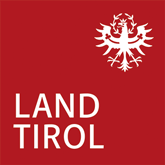 Projektbezeichnung:Durchführungszeitraum:Kurzbeschreibung des umgesetzten ProjektsWelche Maßnahmen bzw. Vorhaben wurden im Rahmen Ihres Projektes umgesetzt? Gab es Schwierigkeiten bei der Umsetzung?Ziele des ProjektsWelche Ziele wurden mit dem Projekt verfolgt? Wurden diese Ziele erreicht? Abweichungen zur geplanten UmsetzungSind alle geplanten Maßnahmen wie im Projektantrag beschrieben umgesetzt worden? Was sind die Gründe dafür, dass das Projekt anders als geplant umgesetzt wurde?